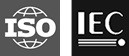 Document type: 	Approved WG 11 documentTitle: 	AHGs Established at 126th MeetingStatus:	ApprovedDate of document:	2019-03-29Source: 	ConvenerExpected action:	No. of pages: 	11Email of convenor: leonardo@chiariglione.org	Committee URL: mpeg.chiariglione.orgINTERNATIONAL ORGANISATION FOR STANDARDISATIONORGANISATION INTERNATIONALE DE NORMALISATIONISO/IEC JTC 1/SC 29/WG 11CODING OF MOVING PICTURES AND AUDIOISO/IEC JTC 1/SC 29/WG 11 N18324Geneva, CH – Month MarchTitleSource:ConvenorTitle:AHGs Established at 126th MeetingNameAHG on MPEG File FormatsAHG on MPEG File FormatsAHG on MPEG File FormatsMandates1. Support the groups using the file formats (including audio, DASH, CMAF, OMAF, MORE, MIAF, PCC, NBMP et al.). Work with the PCC systems group on the storage of volumetric media and specifically VPCC.2. Study the Technologies under Consideration and Working Draft documents and propose improvements. Study the defect reports and propose corrigendum text.3. Maintain and update the conformance streams, reference software, white papers and one-pagers, and registration authority, as needed.4. Study the space efficiency of movie fragments when using entropy compression, including building a collection of files using sample groups, dependency flags etc. by contributing files. Study the compactness of common encryption.5. Check the specifications for unregistered MIME types and parameters and start registering them. Check the specifications and cross-reference to the Registration Authority and update registrations as needed.6. Study track-run re-ordering to optimize handling of cancelled transfers and FEC (see m44768), and the Partial File Format TuC.7. Study derived visual tracks and propose derivations that use the proposed base architecture.8. Study web resource and interactivity with expert colleagues from the web, publishing and security communities.9. Consider whether HEIF needs separate MIME types for sequences and propose a way ahead.1. Support the groups using the file formats (including audio, DASH, CMAF, OMAF, MORE, MIAF, PCC, NBMP et al.). Work with the PCC systems group on the storage of volumetric media and specifically VPCC.2. Study the Technologies under Consideration and Working Draft documents and propose improvements. Study the defect reports and propose corrigendum text.3. Maintain and update the conformance streams, reference software, white papers and one-pagers, and registration authority, as needed.4. Study the space efficiency of movie fragments when using entropy compression, including building a collection of files using sample groups, dependency flags etc. by contributing files. Study the compactness of common encryption.5. Check the specifications for unregistered MIME types and parameters and start registering them. Check the specifications and cross-reference to the Registration Authority and update registrations as needed.6. Study track-run re-ordering to optimize handling of cancelled transfers and FEC (see m44768), and the Partial File Format TuC.7. Study derived visual tracks and propose derivations that use the proposed base architecture.8. Study web resource and interactivity with expert colleagues from the web, publishing and security communities.9. Consider whether HEIF needs separate MIME types for sequences and propose a way ahead.1. Support the groups using the file formats (including audio, DASH, CMAF, OMAF, MORE, MIAF, PCC, NBMP et al.). Work with the PCC systems group on the storage of volumetric media and specifically VPCC.2. Study the Technologies under Consideration and Working Draft documents and propose improvements. Study the defect reports and propose corrigendum text.3. Maintain and update the conformance streams, reference software, white papers and one-pagers, and registration authority, as needed.4. Study the space efficiency of movie fragments when using entropy compression, including building a collection of files using sample groups, dependency flags etc. by contributing files. Study the compactness of common encryption.5. Check the specifications for unregistered MIME types and parameters and start registering them. Check the specifications and cross-reference to the Registration Authority and update registrations as needed.6. Study track-run re-ordering to optimize handling of cancelled transfers and FEC (see m44768), and the Partial File Format TuC.7. Study derived visual tracks and propose derivations that use the proposed base architecture.8. Study web resource and interactivity with expert colleagues from the web, publishing and security communities.9. Consider whether HEIF needs separate MIME types for sequences and propose a way ahead.ChairmenDavid Singer (Apple) and Per Fröjdh (Ericsson)David Singer (Apple) and Per Fröjdh (Ericsson)David Singer (Apple) and Per Fröjdh (Ericsson)DurationUntil next meetingUntil next meetingUntil next meetingReflector(s)mp4-sys@lists.aau.atmp4-sys@lists.aau.atmp4-sys@lists.aau.atSubscribehttps://lists.aau.at/mailman/listinfo/mp4-syshttps://lists.aau.at/mailman/listinfo/mp4-syshttps://lists.aau.at/mailman/listinfo/mp4-sysMeetingnoneRoom Size0MeetingneverNameAHG on MMTAHG on MMTAHG on MMTMandates1) Execute work plan on the conformance 2) Study working drafts and the documents related to MMT under ballot3) Work on Core Experiment on New Protocols and Payload Formats4) Keep relevant SDOs informed about MMT (ITU-T SG 16, ARIB, 3GPP, ATSC, etc.)1) Execute work plan on the conformance 2) Study working drafts and the documents related to MMT under ballot3) Work on Core Experiment on New Protocols and Payload Formats4) Keep relevant SDOs informed about MMT (ITU-T SG 16, ARIB, 3GPP, ATSC, etc.)1) Execute work plan on the conformance 2) Study working drafts and the documents related to MMT under ballot3) Work on Core Experiment on New Protocols and Payload Formats4) Keep relevant SDOs informed about MMT (ITU-T SG 16, ARIB, 3GPP, ATSC, etc.)ChairmenImed BouaziziImed BouaziziImed BouaziziDurationUntil next MPEG MeetingUntil next MPEG MeetingUntil next MPEG MeetingReflector(s)MMT-TNT@listserv.uni-hannover.deMMT-TNT@listserv.uni-hannover.deMMT-TNT@listserv.uni-hannover.deSubscribeMMT-TNT-request@listserv.uni-hannover.deMMT-TNT-request@listserv.uni-hannover.deMMT-TNT-request@listserv.uni-hannover.deMeetingSaturday 09:00-13:00Room Size10MeetingNameAHG on Scene Description for MPEG-IAHG on Scene Description for MPEG-IAHG on Scene Description for MPEG-IMandates1) Select and document set of existing external scene description formats to be used as reference for MPEG-I system design2) Refine the requirements in N17747 based on the findings in mandate 13) Identify relevant MPEG standardization aspects based on the above two findings  4) Integrate Audio requirements on Scene Graph1) Select and document set of existing external scene description formats to be used as reference for MPEG-I system design2) Refine the requirements in N17747 based on the findings in mandate 13) Identify relevant MPEG standardization aspects based on the above two findings  4) Integrate Audio requirements on Scene Graph1) Select and document set of existing external scene description formats to be used as reference for MPEG-I system design2) Refine the requirements in N17747 based on the findings in mandate 13) Identify relevant MPEG standardization aspects based on the above two findings  4) Integrate Audio requirements on Scene GraphChairmenImed Bouazizi, Thomas Stockhammer, Frank WefersImed Bouazizi, Thomas Stockhammer, Frank WefersImed Bouazizi, Thomas Stockhammer, Frank WefersDurationUntil next MPEG meetingUntil next MPEG meetingUntil next MPEG meetingReflector(s)mpeg-i@lists.aau.atmpeg-i@lists.aau.atmpeg-i@lists.aau.atSubscribehttps://lists.aau.at/mailman/listinfo/mpeg-ihttps://lists.aau.at/mailman/listinfo/mpeg-ihttps://lists.aau.at/mailman/listinfo/mpeg-iMeetingSunday 14:00-18:00Room Size30MeetingNameAHG on Font FormatAHG on Font FormatAHG on Font FormatMandates1. To study the text of the ISO/IEC 14496-22:2019/PDAM1 and submitted ballot comments.2. To evaluate the feature set for vertical layout, discuss implementation details, and proposed changes and clarifications to ensure compatibility between different implementations.1. To study the text of the ISO/IEC 14496-22:2019/PDAM1 and submitted ballot comments.2. To evaluate the feature set for vertical layout, discuss implementation details, and proposed changes and clarifications to ensure compatibility between different implementations.1. To study the text of the ISO/IEC 14496-22:2019/PDAM1 and submitted ballot comments.2. To evaluate the feature set for vertical layout, discuss implementation details, and proposed changes and clarifications to ensure compatibility between different implementations.ChairmenVladimir Levantovsky (Monotype)Vladimir Levantovsky (Monotype)Vladimir Levantovsky (Monotype)DurationUntil the 127th WG11 meetingUntil the 127th WG11 meetingUntil the 127th WG11 meetingReflector(s)mpeg - OTspec @ yahoogroups . com [remove spaces]mpeg - OTspec @ yahoogroups . com [remove spaces]mpeg - OTspec @ yahoogroups . com [remove spaces]Subscribehttp://groups.yahoo.com/group/mpeg-OTspec/joinhttp://groups.yahoo.com/group/mpeg-OTspec/joinhttp://groups.yahoo.com/group/mpeg-OTspec/joinMeetingRoom SizeMeetingNameAHG on System technologies for Point Cloud CodingAHG on System technologies for Point Cloud CodingAHG on System technologies for Point Cloud CodingMandates1. Study Working Draft and TuC, and bring contributions to improve it.2. Study questions listed in N18415 and solicit contributions to answer them.3. Contribute to PCC CE on tiles and slices, and CE on high level syntax. 4. Study carriage of G-PCC and solicit contributions on it. 5. Study signaling of profiles and conformance for compressed point clouds6. Contribute to the development of requirements for video decoding interface1. Study Working Draft and TuC, and bring contributions to improve it.2. Study questions listed in N18415 and solicit contributions to answer them.3. Contribute to PCC CE on tiles and slices, and CE on high level syntax. 4. Study carriage of G-PCC and solicit contributions on it. 5. Study signaling of profiles and conformance for compressed point clouds6. Contribute to the development of requirements for video decoding interface1. Study Working Draft and TuC, and bring contributions to improve it.2. Study questions listed in N18415 and solicit contributions to answer them.3. Contribute to PCC CE on tiles and slices, and CE on high level syntax. 4. Study carriage of G-PCC and solicit contributions on it. 5. Study signaling of profiles and conformance for compressed point clouds6. Contribute to the development of requirements for video decoding interfaceChairmenYoungkwon Lim, Sebastian SchwarzYoungkwon Lim, Sebastian SchwarzYoungkwon Lim, Sebastian SchwarzDurationUntil the 127th MPEG meetingUntil the 127th MPEG meetingUntil the 127th MPEG meetingReflector(s)mpeg-3dgc@gti.ssr.upm.es and mp4-sys@lists.aau.at (messages should be sent to both reflectors)mpeg-3dgc@gti.ssr.upm.es and mp4-sys@lists.aau.at (messages should be sent to both reflectors)mpeg-3dgc@gti.ssr.upm.es and mp4-sys@lists.aau.at (messages should be sent to both reflectors)SubscribeMeetingRoom SizeMeetingDate : 6/13 (Thursday) – 6/14 (Friday)Location : Palo Alto, CAAgenda : mandate 2.NameAHG on Systems technologies for VVCAHG on Systems technologies for VVCAHG on Systems technologies for VVCMandates1. To facilitate participation of relevant meetings and discussions which happens before the start of MPEG meeting2. Contribute to development of VVC regarding following topics.   a. Metadata equivalent to the scope of SEI messages from AVC and HEVC   b. Metadata equivalent to the scope of VUI messages from AVC and HEVC   c. High-level syntax required signalling for post decoder processing   d. Sub-Bitstream extraction and merging (e.g. “high-level syntax related to tile based bitstream extraction and merging”)   e. Byte stream format 3. Improve document on Immersive Media Decoding Interface for VVC (N18438)and share it with JVET1. To facilitate participation of relevant meetings and discussions which happens before the start of MPEG meeting2. Contribute to development of VVC regarding following topics.   a. Metadata equivalent to the scope of SEI messages from AVC and HEVC   b. Metadata equivalent to the scope of VUI messages from AVC and HEVC   c. High-level syntax required signalling for post decoder processing   d. Sub-Bitstream extraction and merging (e.g. “high-level syntax related to tile based bitstream extraction and merging”)   e. Byte stream format 3. Improve document on Immersive Media Decoding Interface for VVC (N18438)and share it with JVET1. To facilitate participation of relevant meetings and discussions which happens before the start of MPEG meeting2. Contribute to development of VVC regarding following topics.   a. Metadata equivalent to the scope of SEI messages from AVC and HEVC   b. Metadata equivalent to the scope of VUI messages from AVC and HEVC   c. High-level syntax required signalling for post decoder processing   d. Sub-Bitstream extraction and merging (e.g. “high-level syntax related to tile based bitstream extraction and merging”)   e. Byte stream format 3. Improve document on Immersive Media Decoding Interface for VVC (N18438)and share it with JVETChairmenYoungkwon Lim, Emmanuel ThomasYoungkwon Lim, Emmanuel ThomasYoungkwon Lim, Emmanuel ThomasDurationUntil the 127th MPEG meetingUntil the 127th MPEG meetingUntil the 127th MPEG meetingReflector(s)gen-sys@lists.aau.atgen-sys@lists.aau.atgen-sys@lists.aau.atSubscribehttp://lists.aau.at/mailman/listinfo/gen-syshttp://lists.aau.at/mailman/listinfo/gen-syshttp://lists.aau.at/mailman/listinfo/gen-sysMeetingSaturday before the next MPEG meetingRoom SizeMeeting- Date : 5/20 (Monday) – 5/21 (Tuesday)- Location : Berlin, DE or other place in Europe (to be confirmed)- Agenda : mandate 3.NameAHG on MPEG-5 Essential Video CodingAHG on MPEG-5 Essential Video CodingAHG on MPEG-5 Essential Video CodingMandates1. Produce and finalize the MPEG-5 Essential Video Coding Working Draft 22. Produce and finalize the MPEG-5 EVC Test Model v2.0 document3. Organize the development of the ETM 2.0 software and its distribution 4. Coordinate with the Core Experiments activities 5. Detect issues relating to any mismatches between software and text 6. Study the Baseline profile, with regard to the goal of being in line with the Requirements7. Encourage input documents for MPEG 127 that suggest significant improvements to the Main profile, in line with the Requirements8. Evaluate any suggested improvements1. Produce and finalize the MPEG-5 Essential Video Coding Working Draft 22. Produce and finalize the MPEG-5 EVC Test Model v2.0 document3. Organize the development of the ETM 2.0 software and its distribution 4. Coordinate with the Core Experiments activities 5. Detect issues relating to any mismatches between software and text 6. Study the Baseline profile, with regard to the goal of being in line with the Requirements7. Encourage input documents for MPEG 127 that suggest significant improvements to the Main profile, in line with the Requirements8. Evaluate any suggested improvements1. Produce and finalize the MPEG-5 Essential Video Coding Working Draft 22. Produce and finalize the MPEG-5 EVC Test Model v2.0 document3. Organize the development of the ETM 2.0 software and its distribution 4. Coordinate with the Core Experiments activities 5. Detect issues relating to any mismatches between software and text 6. Study the Baseline profile, with regard to the goal of being in line with the Requirements7. Encourage input documents for MPEG 127 that suggest significant improvements to the Main profile, in line with the Requirements8. Evaluate any suggested improvementsChairmenKen McCannKen McCannKen McCannDurationUntil 127th MPEG meetingUntil 127th MPEG meetingUntil 127th MPEG meetingReflector(s)mpeg-5@lists.aau.atmpeg-5@lists.aau.atmpeg-5@lists.aau.atSubscribehttps://lists.aau.at/mailman/listinfo/mpeg-5https://lists.aau.at/mailman/listinfo/mpeg-5https://lists.aau.at/mailman/listinfo/mpeg-5Meeting09:00-18:00 Sunday before MPEGRoom Size50MeetingNameAHG on MPEG-I VisualAHG on MPEG-I VisualAHG on MPEG-I VisualMandates1. Prepare working draft of metadata for immersive video2. Develop test model and reference software for immersive video3. Define CTC for immersive video4. Carry on core experiments of immersive video5. Call for test materials for MPEG-I Visual6. Carry out exploration experiments on 6DoF7. Define common test conditions and carry out exploration experiments on dense light fields video1. Prepare working draft of metadata for immersive video2. Develop test model and reference software for immersive video3. Define CTC for immersive video4. Carry on core experiments of immersive video5. Call for test materials for MPEG-I Visual6. Carry out exploration experiments on 6DoF7. Define common test conditions and carry out exploration experiments on dense light fields video1. Prepare working draft of metadata for immersive video2. Develop test model and reference software for immersive video3. Define CTC for immersive video4. Carry on core experiments of immersive video5. Call for test materials for MPEG-I Visual6. Carry out exploration experiments on 6DoF7. Define common test conditions and carry out exploration experiments on dense light fields videoChairmenLu Yu (chair), Joel Jung, Bart Kroon, Jill Boyce, Mehrdad Teratani (co-chairs)Lu Yu (chair), Joel Jung, Bart Kroon, Jill Boyce, Mehrdad Teratani (co-chairs)Lu Yu (chair), Joel Jung, Bart Kroon, Jill Boyce, Mehrdad Teratani (co-chairs)DurationUntil next MPEG meetingUntil next MPEG meetingUntil next MPEG meetingReflector(s)mpeg-i-visual@lists.aau.atmpeg-i-visual@lists.aau.atmpeg-i-visual@lists.aau.atSubscribehttps://lists.aau.at/mailman/listinfo/mpeg-i-visualhttps://lists.aau.at/mailman/listinfo/mpeg-i-visualhttps://lists.aau.at/mailman/listinfo/mpeg-i-visualMeetingConference call Apr. 29 and Jun. 5,Saturday (9:00-18:00) and Sunday (9:00-18:00) before next MPEG meetingRoom Size40MeetingNameAHG on Low Complexity Enhancement Video CodingAHG on Low Complexity Enhancement Video CodingAHG on Low Complexity Enhancement Video CodingMandates1. Produce a Common Test Conditions (CTC) document for LCEVC2. Produce and finalize the LCEVC Working Draft3. Coordinate development of the LCEVC Test Model software4. Conduct Core Experiments (CEs)5. Evaluate and report on the CEs1. Produce a Common Test Conditions (CTC) document for LCEVC2. Produce and finalize the LCEVC Working Draft3. Coordinate development of the LCEVC Test Model software4. Conduct Core Experiments (CEs)5. Evaluate and report on the CEs1. Produce a Common Test Conditions (CTC) document for LCEVC2. Produce and finalize the LCEVC Working Draft3. Coordinate development of the LCEVC Test Model software4. Conduct Core Experiments (CEs)5. Evaluate and report on the CEsChairmenWalt Husk, Simone FerraraWalt Husk, Simone FerraraWalt Husk, Simone FerraraDurationUntil next MPEG meetingUntil next MPEG meetingUntil next MPEG meetingReflector(s)vcexp@lists.aau.atvcexp@lists.aau.atvcexp@lists.aau.atSubscribeTo subscribe, send e-mail to https://lists.aau.at/mailman/listinfo/vcexpTo subscribe, send e-mail to https://lists.aau.at/mailman/listinfo/vcexpTo subscribe, send e-mail to https://lists.aau.at/mailman/listinfo/vcexpMeetingSaturday and Sunday before next MPEG meetingRoom Size30MeetingNameAHG on Network Based Media Processing (NBMP)AHG on Network Based Media Processing (NBMP)AHG on Network Based Media Processing (NBMP)Mandates1. Study the CD of NBMP and solicit technical contributions to improve it.2. Study the workplan to develop the reference S/W.3. Study the relationship with existing WG 11 standard (e.g., 3DG).4. Study network based support of MPEG-I use cases.5. Develop the plan for collaboration with other relevant SDOs, e.g., 3GPP SA4.1. Study the CD of NBMP and solicit technical contributions to improve it.2. Study the workplan to develop the reference S/W.3. Study the relationship with existing WG 11 standard (e.g., 3DG).4. Study network based support of MPEG-I use cases.5. Develop the plan for collaboration with other relevant SDOs, e.g., 3GPP SA4.1. Study the CD of NBMP and solicit technical contributions to improve it.2. Study the workplan to develop the reference S/W.3. Study the relationship with existing WG 11 standard (e.g., 3DG).4. Study network based support of MPEG-I use cases.5. Develop the plan for collaboration with other relevant SDOs, e.g., 3GPP SA4.ChairmenKyungmo Park (SK Telecom) and Imed Bouazizi (Samsung)Kyungmo Park (SK Telecom) and Imed Bouazizi (Samsung)Kyungmo Park (SK Telecom) and Imed Bouazizi (Samsung)DurationUntil MPEG 127Until MPEG 127Until MPEG 127Reflector(s)mpeg-nbmp@lists.aau.atmpeg-nbmp@lists.aau.atmpeg-nbmp@lists.aau.atSubscribehttps://lists.aau.at/mailman/listinfo/mpeg-nbmphttps://lists.aau.at/mailman/listinfo/mpeg-nbmphttps://lists.aau.at/mailman/listinfo/mpeg-nbmpMeeting29,30th April and 1st of MayRoom Size30MeetingSaturday afternoon and Sunday morning before MPEGNameAhG on MPEG DASHAhG on MPEG DASHAhG on MPEG DASHMandates1. Study draft text of 4th edition (N18416) and improve the text.2. Study ad-insertion tools of TuC and finalize a solution for preroll and early ad termination.3. Study signaling random-access points in DASH segments.4. Study suitable manifest format for OMAF late binding profile, jointly with OMAF ad-hoc5. Study technologies under consideration (TuC; N18385) and defects under investigation (DuI; N18432).6. Continue to work on conformance and reference software.1. Study draft text of 4th edition (N18416) and improve the text.2. Study ad-insertion tools of TuC and finalize a solution for preroll and early ad termination.3. Study signaling random-access points in DASH segments.4. Study suitable manifest format for OMAF late binding profile, jointly with OMAF ad-hoc5. Study technologies under consideration (TuC; N18385) and defects under investigation (DuI; N18432).6. Continue to work on conformance and reference software.1. Study draft text of 4th edition (N18416) and improve the text.2. Study ad-insertion tools of TuC and finalize a solution for preroll and early ad termination.3. Study signaling random-access points in DASH segments.4. Study suitable manifest format for OMAF late binding profile, jointly with OMAF ad-hoc5. Study technologies under consideration (TuC; N18385) and defects under investigation (DuI; N18432).6. Continue to work on conformance and reference software.ChairmenIraj Sodagar, Christian Timmerer, Ali C. BegenIraj Sodagar, Christian Timmerer, Ali C. BegenIraj Sodagar, Christian Timmerer, Ali C. BegenDurationUntil MPEG 127Until MPEG 127Until MPEG 127Reflector(s)dash@lists.aau.atdash@lists.aau.atdash@lists.aau.atSubscribehttps://lists.aau.at/mailman/listinfo/dashhttps://lists.aau.at/mailman/listinfo/dashhttps://lists.aau.at/mailman/listinfo/dashMeetingNo meeting.Room SizeMeetingConference calls to be scheduled for mandates 1-4. The schedule for each conference call shall be announced at least two weeks before the call.NameAHG on Compact Descriptors for Video Analysis (CDVA)AHG on Compact Descriptors for Video Analysis (CDVA)AHG on Compact Descriptors for Video Analysis (CDVA)Mandates1. To maintain and improve the conformance data set and reference software.2. To promote CDVA to the industry.1. To maintain and improve the conformance data set and reference software.2. To promote CDVA to the industry.1. To maintain and improve the conformance data set and reference software.2. To promote CDVA to the industry.ChairmenWerner Bailer, Lingyu DuanWerner Bailer, Lingyu DuanWerner Bailer, Lingyu DuanDurationuntil 127th meetinguntil 127th meetinguntil 127th meetingReflector(s)cdvs-tnt@listserv.uni-hannover.decdvs-tnt@listserv.uni-hannover.decdvs-tnt@listserv.uni-hannover.deSubscribeTo subscribe or unsubscribe, send email to listserv@listserv.uni-hannover.de with message subscribe cdvs-tntTo subscribe or unsubscribe, send email to listserv@listserv.uni-hannover.de with message subscribe cdvs-tntTo subscribe or unsubscribe, send email to listserv@listserv.uni-hannover.de with message subscribe cdvs-tntMeetingno meeting plannedRoom SizeMeetingNameAHG on Compression of Neural Networks for Multimedia Content Description and AnalysisAHG on Compression of Neural Networks for Multimedia Content Description and AnalysisAHG on Compression of Neural Networks for Multimedia Content Description and AnalysisMandates1. Collect more diverse types of models and test data for further use cases2. Further study the CfP responses3. Perform the CEs and analyse the results4. Continue analyzing the state of the art in NN compression and exchange formats 5. Continue interaction with SC42, FG ML5G, NNEF, ONNX and the AI/ML community1. Collect more diverse types of models and test data for further use cases2. Further study the CfP responses3. Perform the CEs and analyse the results4. Continue analyzing the state of the art in NN compression and exchange formats 5. Continue interaction with SC42, FG ML5G, NNEF, ONNX and the AI/ML community1. Collect more diverse types of models and test data for further use cases2. Further study the CfP responses3. Perform the CEs and analyse the results4. Continue analyzing the state of the art in NN compression and exchange formats 5. Continue interaction with SC42, FG ML5G, NNEF, ONNX and the AI/ML communityChairmenWerner Bailer (werner.bailer@joanneum.at)Sungmoon Chun (smchun@insignal.co.kr)Werner Bailer (werner.bailer@joanneum.at)Sungmoon Chun (smchun@insignal.co.kr)Werner Bailer (werner.bailer@joanneum.at)Sungmoon Chun (smchun@insignal.co.kr)Durationuntil 127th meetinguntil 127th meetinguntil 127th meetingReflector(s)mpeg-nnr@lists.aau.atmpeg-nnr@lists.aau.atmpeg-nnr@lists.aau.atSubscribehttps://lists.aau.at/mailman/listinfo/mpeg-nnrhttps://lists.aau.at/mailman/listinfo/mpeg-nnrhttps://lists.aau.at/mailman/listinfo/mpeg-nnrMeetingSaturday (14:00-18.00) and Sunday (9.00-18.00) prior to 127th meetingRoom Size50MeetingNameAHG on MPEG-I Audio and Audio MaintenanceAHG on MPEG-I Audio and Audio MaintenanceAHG on MPEG-I Audio and Audio MaintenanceMandates1. Execute Workplan on MPEG-I Audio2. Collect test material that conforms to MPEG-I Audio Encoder Input Format3. Study MPEG-I Audio Encoder Input Format 4. Study MPEG-I Test and Evaluation Procedures 5. Maintain Audio-related conformance data and reference software1. Execute Workplan on MPEG-I Audio2. Collect test material that conforms to MPEG-I Audio Encoder Input Format3. Study MPEG-I Audio Encoder Input Format 4. Study MPEG-I Test and Evaluation Procedures 5. Maintain Audio-related conformance data and reference software1. Execute Workplan on MPEG-I Audio2. Collect test material that conforms to MPEG-I Audio Encoder Input Format3. Study MPEG-I Audio Encoder Input Format 4. Study MPEG-I Test and Evaluation Procedures 5. Maintain Audio-related conformance data and reference softwareChairmenSchuyler Quackenbush (ARL) srq at audioresearchlabs . comSchuyler Quackenbush (ARL) srq at audioresearchlabs . comSchuyler Quackenbush (ARL) srq at audioresearchlabs . comDurationUntil 127th MPEG MeetingUntil 127th MPEG MeetingUntil 127th MPEG MeetingReflector(s)mpeg-audio-call@audioresearchlabs.commpeg-audio-call@audioresearchlabs.commpeg-audio-call@audioresearchlabs.comSubscribe• To subscribe or unsubscribe to the list, send email tothe AhG Chair• To post on the mailing list, send email to mpeg-audio-call@ audioresearchlabs.com Note that posting is blocked for non-members• To subscribe or unsubscribe to the list, send email tothe AhG Chair• To post on the mailing list, send email to mpeg-audio-call@ audioresearchlabs.com Note that posting is blocked for non-members• To subscribe or unsubscribe to the list, send email tothe AhG Chair• To post on the mailing list, send email to mpeg-audio-call@ audioresearchlabs.com Note that posting is blocked for non-membersMeetingYesRoom Size40MeetingWeb AhG meetings as follows:Date: 	April 24, 1000-1200 EasternTopic: 	Tutorial on creating test scenes using UnityDate: 	June 12, 1000-1200 EasternTopic: 	Review progress on MPEG-I WorkplanF2F meeting 0900-1800 on Sunday prior to 127th MPEG meeting at MPEG meeting venue on MPEG-I topicsWeb AhG meetings as follows:Date: 	April 24, 1000-1200 EasternTopic: 	Tutorial on creating test scenes using UnityDate: 	June 12, 1000-1200 EasternTopic: 	Review progress on MPEG-I WorkplanF2F meeting 0900-1800 on Sunday prior to 127th MPEG meeting at MPEG meeting venue on MPEG-I topicsNameAHG on MPEG RoadmapAHG on MPEG RoadmapAHG on MPEG RoadmapMandates1. To review and improve the MPEG Standardisation Roadmap (presentation and document)2. To discuss and prepare promotional activities1. To review and improve the MPEG Standardisation Roadmap (presentation and document)2. To discuss and prepare promotional activities1. To review and improve the MPEG Standardisation Roadmap (presentation and document)2. To discuss and prepare promotional activitiesChairmenRob Koenen, rob@tiledmedia.comWalt Husak, WJH@dolby.comEuee Jang, esjang@hanyang.ac.krRob Koenen, rob@tiledmedia.comWalt Husak, WJH@dolby.comEuee Jang, esjang@hanyang.ac.krRob Koenen, rob@tiledmedia.comWalt Husak, WJH@dolby.comEuee Jang, esjang@hanyang.ac.krDurationUntil MPEG127Until MPEG127Until MPEG127Reflector(s)mpegvision@lists.aau.atmpegvision@lists.aau.atmpegvision@lists.aau.atSubscribehttps://lists.aau.at/mailman/listinfo/mpegvisionhttps://lists.aau.at/mailman/listinfo/mpegvisionhttps://lists.aau.at/mailman/listinfo/mpegvisionMeetingRoom SizeMeetingNameAHG on MPEG-I Architecture and RequirementsAHG on MPEG-I Architecture and RequirementsAHG on MPEG-I Architecture and RequirementsMandates1. To update the “Overview of Immersive Media Standards” (N18340)2. To refine and verify the architecture(s) for Immersive Services (N18344)3. To further develop the requirements MPEG-I phase 24. To study split-rendering architectures with focus on requirements on MPEG codecs to be used in such architectures, accounting for the NBMP work, and to include these in the Architecture Document, and to derive requirements for them5. To study N18357 (Requirements for Immersive Media Access and Delivery); to finalize the Decoding Interface and Media Declaration requirements and further develop other requirements6. To study the existing file format concepts (tracks, groups, etc.) in the context of immersive media storage and identify any missing logical structures for immersive media storage1. To update the “Overview of Immersive Media Standards” (N18340)2. To refine and verify the architecture(s) for Immersive Services (N18344)3. To further develop the requirements MPEG-I phase 24. To study split-rendering architectures with focus on requirements on MPEG codecs to be used in such architectures, accounting for the NBMP work, and to include these in the Architecture Document, and to derive requirements for them5. To study N18357 (Requirements for Immersive Media Access and Delivery); to finalize the Decoding Interface and Media Declaration requirements and further develop other requirements6. To study the existing file format concepts (tracks, groups, etc.) in the context of immersive media storage and identify any missing logical structures for immersive media storage1. To update the “Overview of Immersive Media Standards” (N18340)2. To refine and verify the architecture(s) for Immersive Services (N18344)3. To further develop the requirements MPEG-I phase 24. To study split-rendering architectures with focus on requirements on MPEG codecs to be used in such architectures, accounting for the NBMP work, and to include these in the Architecture Document, and to derive requirements for them5. To study N18357 (Requirements for Immersive Media Access and Delivery); to finalize the Decoding Interface and Media Declaration requirements and further develop other requirements6. To study the existing file format concepts (tracks, groups, etc.) in the context of immersive media storage and identify any missing logical structures for immersive media storageChairmenThomas Stockhammer (tsto@qti.qualcomm.com)Rob Koenen (rob@tiledmedia.com)Mary-Luc Champel (champelmaryluc@xiaomi.com)Jaeyeon Song (jy_song@samsung.com)Schuyler Quackenbush (srq@audioresearchlabs.com)Thomas Stockhammer (tsto@qti.qualcomm.com)Rob Koenen (rob@tiledmedia.com)Mary-Luc Champel (champelmaryluc@xiaomi.com)Jaeyeon Song (jy_song@samsung.com)Schuyler Quackenbush (srq@audioresearchlabs.com)Thomas Stockhammer (tsto@qti.qualcomm.com)Rob Koenen (rob@tiledmedia.com)Mary-Luc Champel (champelmaryluc@xiaomi.com)Jaeyeon Song (jy_song@samsung.com)Schuyler Quackenbush (srq@audioresearchlabs.com)DurationUntil MPEG 127Until MPEG 127Until MPEG 127Reflector(s)mpeg-i@lists.aau.atmpeg-i@lists.aau.atmpeg-i@lists.aau.atSubscribehttps://lists.aau.at/mailman/listinfo/mpeg-ihttps://lists.aau.at/mailman/listinfo/mpeg-ihttps://lists.aau.at/mailman/listinfo/mpeg-iMeetingTwo calls may be organizedRoom Size50MeetingSunday before MPEG127, 09:00 - 14:00; end time to be coordinated with Scene Description AHGNameAHG on MPEG & 5GAHG on MPEG & 5GAHG on MPEG & 5GMandates1. To study 5G characteristics relevant to MPEG work2. To make a list of ongoing MPEG activities that are already inspired by 5G capabilities3. To identify new activities that can help the industry deploy media services over 5G4. To provide initial requirements for use of MPEG standards in such application areas1. To study 5G characteristics relevant to MPEG work2. To make a list of ongoing MPEG activities that are already inspired by 5G capabilities3. To identify new activities that can help the industry deploy media services over 5G4. To provide initial requirements for use of MPEG standards in such application areas1. To study 5G characteristics relevant to MPEG work2. To make a list of ongoing MPEG activities that are already inspired by 5G capabilities3. To identify new activities that can help the industry deploy media services over 5G4. To provide initial requirements for use of MPEG standards in such application areasChairmenPer Fröjdh, per.frojdh@ericsson.comEmmanuel Thomas, emmanuel.thomas@tno.nlPer Fröjdh, per.frojdh@ericsson.comEmmanuel Thomas, emmanuel.thomas@tno.nlPer Fröjdh, per.frojdh@ericsson.comEmmanuel Thomas, emmanuel.thomas@tno.nlDurationUntil MPEG 127Until MPEG 127Until MPEG 127Reflector(s)mpeg-and-5g@lists.aau.atmpeg-and-5g@lists.aau.atmpeg-and-5g@lists.aau.atSubscribehttps://lists.aau.at/mailman/listinfo/mpeg-and-5ghttps://lists.aau.at/mailman/listinfo/mpeg-and-5ghttps://lists.aau.at/mailman/listinfo/mpeg-and-5gMeetingRoom SizeMeetingNameAHG on Omnidirectional MediA Format (OMAF)AHG on Omnidirectional MediA Format (OMAF)AHG on Omnidirectional MediA Format (OMAF)Mandates1) Study the output documents of OMAF 2nd edition, and MPEG-I Parts 6 and 7 and solicit technical contributions for improvements per MPEG-I phase 1b requirements2) Study the technologies under consideration and solicit contributions3) Study OMAFv1 reference software and conformance and solicit contributions on missing parts4) Study the test framework for OMAF and solicit contributions5) Study suitable manifest for late binding profile (jointly with DASH)6) Collaborate with relevant SDOs, e.g. VRIF, 3GPP SA41) Study the output documents of OMAF 2nd edition, and MPEG-I Parts 6 and 7 and solicit technical contributions for improvements per MPEG-I phase 1b requirements2) Study the technologies under consideration and solicit contributions3) Study OMAFv1 reference software and conformance and solicit contributions on missing parts4) Study the test framework for OMAF and solicit contributions5) Study suitable manifest for late binding profile (jointly with DASH)6) Collaborate with relevant SDOs, e.g. VRIF, 3GPP SA41) Study the output documents of OMAF 2nd edition, and MPEG-I Parts 6 and 7 and solicit technical contributions for improvements per MPEG-I phase 1b requirements2) Study the technologies under consideration and solicit contributions3) Study OMAFv1 reference software and conformance and solicit contributions on missing parts4) Study the test framework for OMAF and solicit contributions5) Study suitable manifest for late binding profile (jointly with DASH)6) Collaborate with relevant SDOs, e.g. VRIF, 3GPP SA4ChairmenYe-Kui Wang (Huawei), Sachin Deshpande (Sharp) Youngkwon Lim (Samsung)Ye-Kui Wang (Huawei), Sachin Deshpande (Sharp) Youngkwon Lim (Samsung)Ye-Kui Wang (Huawei), Sachin Deshpande (Sharp) Youngkwon Lim (Samsung)DurationUntil MPEG 127Until MPEG 127Until MPEG 127Reflector(s)mpeg-maf-dev@lists.aau.atmpeg-maf-dev@lists.aau.atmpeg-maf-dev@lists.aau.atSubscribehttps://lists.aau.at/mailman/listinfo/mpeg-maf-devhttps://lists.aau.at/mailman/listinfo/mpeg-maf-devhttps://lists.aau.at/mailman/listinfo/mpeg-maf-devMeetingSunday prior to MPEG 12714:00 - 21:00Room Size30MeetingNameAHG on Applications FormatAHG on Applications FormatAHG on Applications FormatMandatesCMAF (Common Media Application Format)1. Study the text of Amd 3 and solicit feedback2. Study the TuC and solicit further input and feedback3. Study the Exploration document and provide feedback4. Solicit further contributions on CMAF conformance and test vectors5. Solicit feedback on the draft of 2nd editionMIAF (Multi-Image Application Format)1. Study conformance and reference software for MIAF2. Continue communication with WG1 on HEIF and JPEG-XR in particularVIAF (Visual Identity Application Format)1. To develop reference software and conformanceCMAF (Common Media Application Format)1. Study the text of Amd 3 and solicit feedback2. Study the TuC and solicit further input and feedback3. Study the Exploration document and provide feedback4. Solicit further contributions on CMAF conformance and test vectors5. Solicit feedback on the draft of 2nd editionMIAF (Multi-Image Application Format)1. Study conformance and reference software for MIAF2. Continue communication with WG1 on HEIF and JPEG-XR in particularVIAF (Visual Identity Application Format)1. To develop reference software and conformanceCMAF (Common Media Application Format)1. Study the text of Amd 3 and solicit feedback2. Study the TuC and solicit further input and feedback3. Study the Exploration document and provide feedback4. Solicit further contributions on CMAF conformance and test vectors5. Solicit feedback on the draft of 2nd editionMIAF (Multi-Image Application Format)1. Study conformance and reference software for MIAF2. Continue communication with WG1 on HEIF and JPEG-XR in particularVIAF (Visual Identity Application Format)1. To develop reference software and conformanceChairmenKrasimir Kolarov; Cyril ConcolatoKrasimir Kolarov; Cyril ConcolatoKrasimir Kolarov; Cyril ConcolatoDurationuntil 127th meetinguntil 127th meetinguntil 127th meetingReflector(s)CMAF - mpeg-cmaf@lists.aau.atMIAF, VIAF - mpeg-maf-dev@lists.aau.atCMAF - mpeg-cmaf@lists.aau.atMIAF, VIAF - mpeg-maf-dev@lists.aau.atCMAF - mpeg-cmaf@lists.aau.atMIAF, VIAF - mpeg-maf-dev@lists.aau.atSubscribeCMAF - https://lists.aau.at/mailman/listinfo/mpeg-cmafMIAF, VIAF - https://lists.aau.at/mailman/listinfo/mpeg-maf-devCMAF - https://lists.aau.at/mailman/listinfo/mpeg-cmafMIAF, VIAF - https://lists.aau.at/mailman/listinfo/mpeg-maf-devCMAF - https://lists.aau.at/mailman/listinfo/mpeg-cmafMIAF, VIAF - https://lists.aau.at/mailman/listinfo/mpeg-maf-devMeetingRoom SizeMeetingNameAHG on Genomic Information RepresentationAHG on Genomic Information RepresentationAHG on Genomic Information RepresentationMandates1. To disseminate the information and coordinate the activities jointly carried out by ISO/IEC JTC 1/SC 29/WG 11 and ISO TC 276/WG 5 to other ISO TCs, GA4GH and other organizations.2. To discuss and coordinate a collaboration with GATK development team to support MPEG-G as native format.3. To discuss and coordinate WG 11 contributions to relevant bioinformatics conferences and events.  4. To contribute to the editing and to the revision of FDIS of Part-3 and for the draft text of DIS of Part-4 and Part-5.5. To finalize the collection and definition of test item descriptions and binary streams for Conformance testing.6. To revise requirements and call text for Part 6 Coding of Genomic Annotations, to identify use cases and requirements for MPEG-G Version 2.7. To collect test data to be used for Part 6 call, for the evaluation of the performance of proposed technologies and for future standardization activities.8. To investigate anonymization methods for genomic data and understand how MPEG-G can support their implementation.1. To disseminate the information and coordinate the activities jointly carried out by ISO/IEC JTC 1/SC 29/WG 11 and ISO TC 276/WG 5 to other ISO TCs, GA4GH and other organizations.2. To discuss and coordinate a collaboration with GATK development team to support MPEG-G as native format.3. To discuss and coordinate WG 11 contributions to relevant bioinformatics conferences and events.  4. To contribute to the editing and to the revision of FDIS of Part-3 and for the draft text of DIS of Part-4 and Part-5.5. To finalize the collection and definition of test item descriptions and binary streams for Conformance testing.6. To revise requirements and call text for Part 6 Coding of Genomic Annotations, to identify use cases and requirements for MPEG-G Version 2.7. To collect test data to be used for Part 6 call, for the evaluation of the performance of proposed technologies and for future standardization activities.8. To investigate anonymization methods for genomic data and understand how MPEG-G can support their implementation.1. To disseminate the information and coordinate the activities jointly carried out by ISO/IEC JTC 1/SC 29/WG 11 and ISO TC 276/WG 5 to other ISO TCs, GA4GH and other organizations.2. To discuss and coordinate a collaboration with GATK development team to support MPEG-G as native format.3. To discuss and coordinate WG 11 contributions to relevant bioinformatics conferences and events.  4. To contribute to the editing and to the revision of FDIS of Part-3 and for the draft text of DIS of Part-4 and Part-5.5. To finalize the collection and definition of test item descriptions and binary streams for Conformance testing.6. To revise requirements and call text for Part 6 Coding of Genomic Annotations, to identify use cases and requirements for MPEG-G Version 2.7. To collect test data to be used for Part 6 call, for the evaluation of the performance of proposed technologies and for future standardization activities.8. To investigate anonymization methods for genomic data and understand how MPEG-G can support their implementation.ChairmenM. Golebiewsky (HITS), J. Delgado (UPC), M. Mattavelli (EPFL)M. Golebiewsky (HITS), J. Delgado (UPC), M. Mattavelli (EPFL)M. Golebiewsky (HITS), J. Delgado (UPC), M. Mattavelli (EPFL)Duration127th MPEG meeting127th MPEG meeting127th MPEG meetingReflector(s)genome_compression@listes.epfl.chgenome_compression@listes.epfl.chgenome_compression@listes.epfl.chSubscribeTo subscribe, send email to genome_compression-subscribe@listes.epfl.chTo subscribe, send email to genome_compression-subscribe@listes.epfl.chTo subscribe, send email to genome_compression-subscribe@listes.epfl.chMeetingYesRoom Size30MeetingSunday before the 127 MPEG meetingNameAHG on common MPEG and GA4GH standardization activitiesAHG on common MPEG and GA4GH standardization activitiesAHG on common MPEG and GA4GH standardization activitiesMandates1. To investigate common objectives and common coordinated standardization activities2. To explore a common process on type-1 standardization activities and areas for type-1 standardization3. To extend the genomic information database with the collection of new content in line with current and new use cases and emerging sequencing technologies4. To review the Draft Call for Proposals for Coding of Genomic Annotations and related requirements1. To investigate common objectives and common coordinated standardization activities2. To explore a common process on type-1 standardization activities and areas for type-1 standardization3. To extend the genomic information database with the collection of new content in line with current and new use cases and emerging sequencing technologies4. To review the Draft Call for Proposals for Coding of Genomic Annotations and related requirements1. To investigate common objectives and common coordinated standardization activities2. To explore a common process on type-1 standardization activities and areas for type-1 standardization3. To extend the genomic information database with the collection of new content in line with current and new use cases and emerging sequencing technologies4. To review the Draft Call for Proposals for Coding of Genomic Annotations and related requirementsChairmenRishi Nag (EMBL-EBI), Joern Ostermann (Leibniz Universität Hannover)Rishi Nag (EMBL-EBI), Joern Ostermann (Leibniz Universität Hannover)Rishi Nag (EMBL-EBI), Joern Ostermann (Leibniz Universität Hannover)DurationUntil next 127th MPEG meetingUntil next 127th MPEG meetingUntil next 127th MPEG meetingReflector(s)MPEG-GA4GH-tnt@listserv.uni-hannover.deMPEG-GA4GH-tnt@listserv.uni-hannover.deMPEG-GA4GH-tnt@listserv.uni-hannover.deSubscribeTo subscribe or unsubscribe, send email to listserv@listserv.uni-hannover.de with the following message: subscribe MPEG-GA4GH-tntTo subscribe or unsubscribe, send email to listserv@listserv.uni-hannover.de with the following message: subscribe MPEG-GA4GH-tntTo subscribe or unsubscribe, send email to listserv@listserv.uni-hannover.de with the following message: subscribe MPEG-GA4GH-tntMeetingRoom SizeMeetingNameAHG on MPEG-21 Contracts to Smart ContractsAHG on MPEG-21 Contracts to Smart ContractsAHG on MPEG-21 Contracts to Smart ContractsMandates1. Initiate in-depth study of use of MPEG-21 in blockchains and its operation2. Investigate MPEG-21 CEL/REL XML conversion to blockchain smart contracts3. Investigate MPEG-21 MCO/MVCO/AVCO ontologies conversion to blockchain smart contracts4. Investigate how to add hooks between blockchains and MPEG-21 Intellectual Property Rights Ontologies for inference and reasoning capabilities 5. Solicit contributions towards the aforementioned objectives6. Review ‘MPEG IPR Ontologies’ (N18500) white paper wrt the above findings1. Initiate in-depth study of use of MPEG-21 in blockchains and its operation2. Investigate MPEG-21 CEL/REL XML conversion to blockchain smart contracts3. Investigate MPEG-21 MCO/MVCO/AVCO ontologies conversion to blockchain smart contracts4. Investigate how to add hooks between blockchains and MPEG-21 Intellectual Property Rights Ontologies for inference and reasoning capabilities 5. Solicit contributions towards the aforementioned objectives6. Review ‘MPEG IPR Ontologies’ (N18500) white paper wrt the above findings1. Initiate in-depth study of use of MPEG-21 in blockchains and its operation2. Investigate MPEG-21 CEL/REL XML conversion to blockchain smart contracts3. Investigate MPEG-21 MCO/MVCO/AVCO ontologies conversion to blockchain smart contracts4. Investigate how to add hooks between blockchains and MPEG-21 Intellectual Property Rights Ontologies for inference and reasoning capabilities 5. Solicit contributions towards the aforementioned objectives6. Review ‘MPEG IPR Ontologies’ (N18500) white paper wrt the above findingsChairmenPanos Kudumakis (QMUL), Xin Wang (MediaTek)Panos Kudumakis (QMUL), Xin Wang (MediaTek)Panos Kudumakis (QMUL), Xin Wang (MediaTek)DurationUntil next meetingUntil next meetingUntil next meetingReflector(s)smart-contracts@lists.aau.atsmart-contracts@lists.aau.atsmart-contracts@lists.aau.atSubscribehttps://lists.aau.at/mailman/listinfo/smart-contractshttps://lists.aau.at/mailman/listinfo/smart-contractshttps://lists.aau.at/mailman/listinfo/smart-contractsMeetingRoom SizeMeetingNameAhG on Point Cloud CodingAhG on Point Cloud CodingAhG on Point Cloud CodingMandates1. Finalize editing of V-PCC Study of CD and G-PCC CD2. Update the TMs (SW and documentation) during the editing period3. Coordinate activities on the V-PCC Reference SW and G-PCC Reference SW4. Update the CTC and provide updated anchor points5.Conduct the PCC Core Experiments, Exploration Experiments and Validation Experiment6. Solicit contributions on profiles and conformance for V-PCC7. Solicit contributions on additional PCC use cases8. Coordinate scientific and technical dissemination of PCC9. Coordinate communications of PCC to fairs, exhibitions, workshops and prepare a public web-site with relevant information about PCC10. Solicit additional data sets for all categories1. Finalize editing of V-PCC Study of CD and G-PCC CD2. Update the TMs (SW and documentation) during the editing period3. Coordinate activities on the V-PCC Reference SW and G-PCC Reference SW4. Update the CTC and provide updated anchor points5.Conduct the PCC Core Experiments, Exploration Experiments and Validation Experiment6. Solicit contributions on profiles and conformance for V-PCC7. Solicit contributions on additional PCC use cases8. Coordinate scientific and technical dissemination of PCC9. Coordinate communications of PCC to fairs, exhibitions, workshops and prepare a public web-site with relevant information about PCC10. Solicit additional data sets for all categories1. Finalize editing of V-PCC Study of CD and G-PCC CD2. Update the TMs (SW and documentation) during the editing period3. Coordinate activities on the V-PCC Reference SW and G-PCC Reference SW4. Update the CTC and provide updated anchor points5.Conduct the PCC Core Experiments, Exploration Experiments and Validation Experiment6. Solicit contributions on profiles and conformance for V-PCC7. Solicit contributions on additional PCC use cases8. Coordinate scientific and technical dissemination of PCC9. Coordinate communications of PCC to fairs, exhibitions, workshops and prepare a public web-site with relevant information about PCC10. Solicit additional data sets for all categoriesChairmenRalf Schaefer (Chair), Khaled Mammou, Madhukar BudagaviRalf Schaefer (Chair), Khaled Mammou, Madhukar BudagaviRalf Schaefer (Chair), Khaled Mammou, Madhukar BudagaviDurationUntil 127th MPEG MeetingUntil 127th MPEG MeetingUntil 127th MPEG MeetingReflector(s)mpeg-3dgc AT gti. ssr. upm. esmpeg-3dgc AT gti. ssr. upm. esmpeg-3dgc AT gti. ssr. upm. esSubscribeTo subscribe, send email to https://mx.gti.ssr.upm.es/mailman/listinfo/mpeg-3dgcTo subscribe, send email to https://mx.gti.ssr.upm.es/mailman/listinfo/mpeg-3dgcTo subscribe, send email to https://mx.gti.ssr.upm.es/mailman/listinfo/mpeg-3dgcMeetingSaturday before the MPEG meetingRoom Size70: 09h00 to 18h00MeetingSunday before the MPEG meeting70: 09h00 to 18h0070: 09h00 to 18h00NameAhG on IoMTAhG on IoMTAhG on IoMTMandates1. Analyse the FDISs and recommend further improvements2. Solicit contributions related to IoMT White paper3. Coordinate the activities related to IoMT Reference Software1. Analyse the FDISs and recommend further improvements2. Solicit contributions related to IoMT White paper3. Coordinate the activities related to IoMT Reference Software1. Analyse the FDISs and recommend further improvements2. Solicit contributions related to IoMT White paper3. Coordinate the activities related to IoMT Reference SoftwareChairmenMihai Mitrea, Sang-Kyun Kim, Sungmoon ChunMihai Mitrea, Sang-Kyun Kim, Sungmoon ChunMihai Mitrea, Sang-Kyun Kim, Sungmoon ChunDurationUntil 127th MPEG MeetingUntil 127th MPEG MeetingUntil 127th MPEG MeetingReflector(s)MIoTW@lists.aau.atMIoTW@lists.aau.atMIoTW@lists.aau.atSubscribehttp://lists.uni-klu.ac.at/mailman/options/MIoTWhttp://lists.uni-klu.ac.at/mailman/options/MIoTWhttp://lists.uni-klu.ac.at/mailman/options/MIoTWMeetingSunday before the MPEG meetingRoom Size20Meeting14h00 to 18h00